SÚKROMNÉ  CENTRUM PORADENSTVA A PREVENCIE,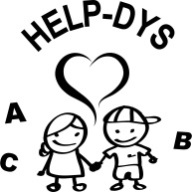 HELP-DYS, n. o,   sídlo: 020 53 Lúky 157, č. t.: 0918 752 492__________________________________________________________________________                                                                                  Riaditeľstvo MŠ ( ZŠ a MŠ )............................................Žiadosť o psychologické vyšetrenie , o špeciálno-pedagogickú diagnostikuPriezvisko a meno dieťaťa: ..................................................... Dátum narodenia: ...............Presná adresa bydliska:	.....................................................................................................Číslo telefónu:	........................................DôVOD NAHLÁSENIA: (druh problému a jeho stručný popis): ..........................................................................................................................................................................................................................................................................................................................................................................................................................................................................................................................................................................................................................................................................................................................................................................................................................................................................................................................................___________________________________________________________________________INFORMOVANÝ písomný SÚHLAS RODIČA a jeho PODPISSúhlasím s psychologickým vyšetrením / so špeciálnopedagogickou diagnostikou svojho dieťaťa a svojim podpisom potvrdzujem, že som bol/a riadne poučený/á o dôsledkoch svojho súhlasu. V ........................... dňa : .......................			......................................................podpis rodiča.................................................................                                                                        pečiatka a podpis riaditeľa/ky  MŠ, ZŠ s MŠMeno dieťaťa: ..................................................................................................................................Zoznam ťažkostí dieťaťa v MŠProsíme podčiarknuť tie prejavy dieťaťa, ktoré sa u neho sústavnejšie vyskytujú a nemajú charakter len jednorazového prejavu – vzhľadom k veku, vývinovým charakteristikám a činnostiam v MŠ.ťažká prispôsobivosť v MŠ					ohrýza farbičky, ceruzkyťažká prispôsobivosť v MŠ po ľahšej – dlhšej chorobe		ohrýza si nechtyprílišná hravosť							cmúľa si palecpríliš pomalý							pomočuje saneupravená a nečistá práca					neudrží stolicurýchlo sa zašpiní						onanuje	nevytrvalý 						krajne nesmelý	nesamostatný						bojí sa odpovedaťneiniciatívny			odmieta odpovedaťnerovnomerné výkony v tej istej oblasti – medzi oblasťami	zárazy pri odpovediachnepozorný							uzavretý vo vlastnom sveteneschopný sústrediť sa						rituály, špecifické záujmyprelietavá pozornosť						ťažkosti pri kontakte s učiteľkamiduševne neprítomný						ťažkosti pri kontakte s deťmirýchlo sa unaví							náladovýnepamätá si  úlohy, riekanky ...					úzkostlivýbezmyšlienkovite memoruje					príliš odvážnypohybový nepokoj						robí zo seba šašaimpulzívne správanie						rozširuje nepokojpohybová neobratnosť						zvádza deti k odporuzlá priestorová predstavivosť a orientácia			ničí vlastné veciproblémy v grafomotorike					ničí cudzie vecinevyhranená lateralita						berie veci iných detí domovnezáujem o poznávacie aktivity					bije iné detinadmerná fantázia						agresívne fantáziepri oslovení sa strhne						trápi iné detinerozpráva – oneskorený vývin reči				neplní príkazynerozpráva – mutizmus 						škriepi saslabá slovná zásoba						skáče do rečidyslália, artikulačná neobratnosť				používa neslušné výrazy a nadávkytáravosť, neustále rozpráva					ohovára iné detiprekotná (veľmi rýchla) reč – zajakáva sa			vysmieva sa iným deťomľahko sa začervená						vystatuje sanadmerne sa potí						trucujev záťaži zbledne						afektívne záchvatybolesti hlavy							záchvaty zúrivostibolesti bruchaľahko sa rozplačetikové prejavyV prípade potreby uveďte na druhú stranu aj iné – tu nespomínané ťažkosti, ako aj pozorovania a situácie, ktoré by mohli ilustrovať konkrétne správanie dieťaťa.